                                         e-mail: bazaagro@ukr.net                                                                                         0 (67) 55-11-227, 0 (67) 55-11-334Комплекс услуг портала «Лідер України» Минимальный вклад средств по сравнению с получаемой отдачей!Стоимость: 18 400 грн.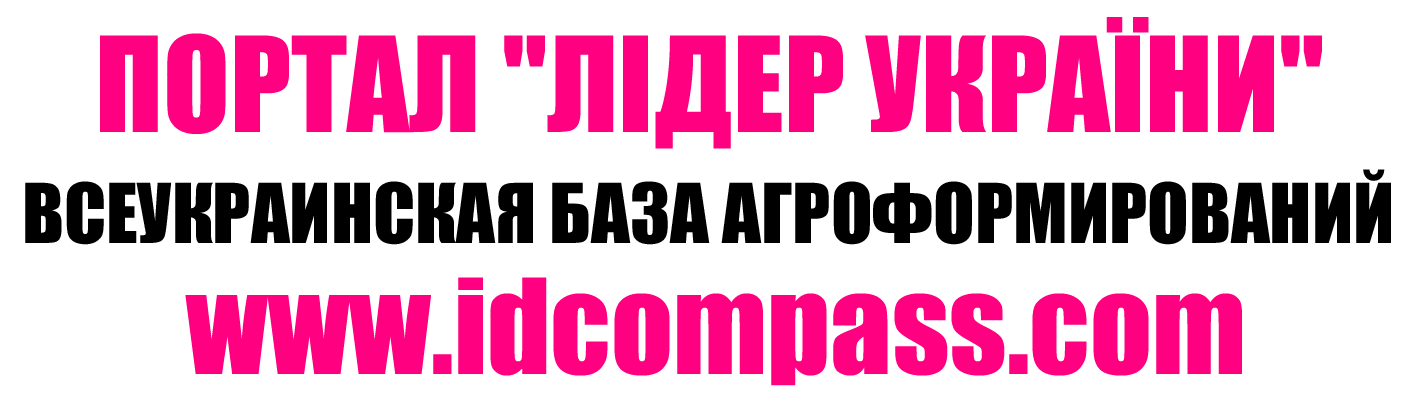 ____________________1. Подписка на базу аграриев (более 31 000 респондентов)Стоимость: 2200 грн/год (ключ-доступ) + 1000,00 грн (формат эксель) = 3200,00 грн.- источник получения данных - "живые" поездки обласных представителей по хозяйствам +запросы с/советам; - 76% мобильных телефонов. Данные сгруппированы по областям и районам, обозначена площадь;- реализована система поиска (сортировка данных) - кнопка «ПОИСК» (правый верхний угол экрана).2. Реклама (установка баннера в разделах 24-х обл. + имидж-страница)Стоимость: 7200,00 грн/год (300,00 грн – одна область!)  - более 25-ти тысяч аграриев пользуется порталом как поисковой системой;                                    - прогноз переходов с баннера на Вашу имидж-страницу - не менее 30-ти тисяч посетителей в год;   - изготовление баннера и имидж-страницы (пролога Вашего сайта) входит в сумму заказа.3. Интернет- рассылка  (более 16 тыс. именных писем в год)Стоимость: 4000,00 грн/год (1000,00 грн – три месяца)     Суть услуги - установка интерактивной ссылки на Ваше предприятия в «тело» именных писем, которые работники кол-центра портала рассылают аграриям по 200-220 шт. в день по всем областям Украины.  -  наше письмо не попадает в «спам», так как готовится в ручном режиме;  -  наше письмо ожидают, так как мы высылаем его после предварительного звонка;  -  колличество ссылок в одном письме варьируется  от 8 до 10 шт.;  -  каждая ссылка выделена  крупным шрифтом и разными цветами.4. Распространение раздаточного материала Стоимость: 4000,00 грн/год (1000,00 грн – три месяца)вручение аграриям визиток, флаеров и т.п. силами областных представителей портала                               во время их "живых" поездок в район, а также на выставках, Днях поля, семинарах и т.п._______________________________       При заказе "Комплекс"  (все четыре услуги на 12 мес.) общая скидка 50 % (9 200,00 грн.) ИТОГО: 9 200, 00 грн. 